What is London 2012’s Olympic mascot all about?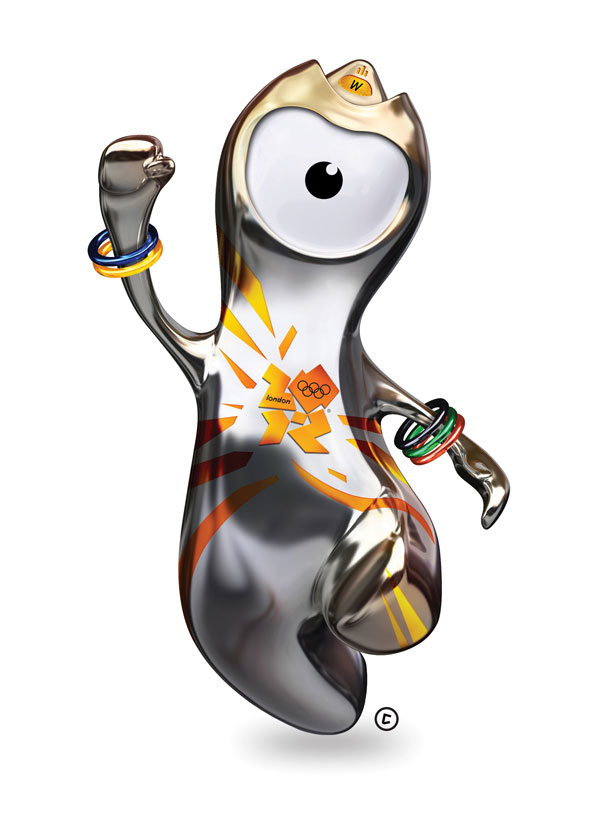 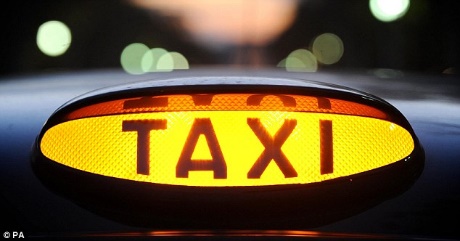 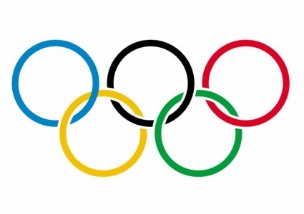 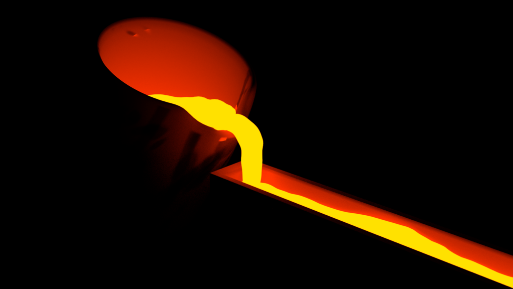 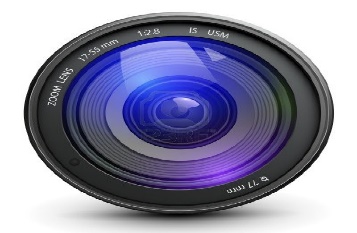 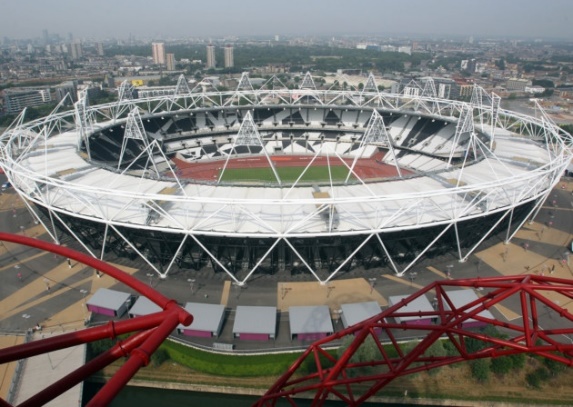 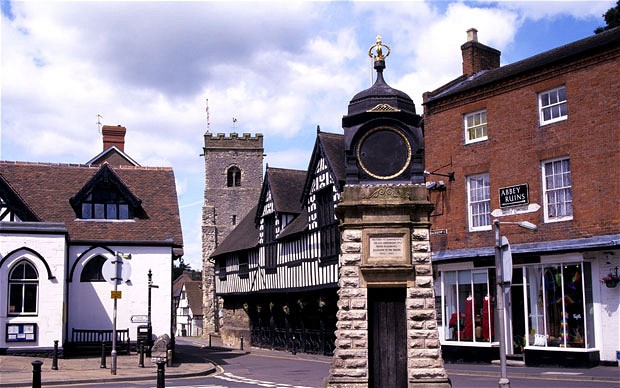 